Муниципальное бюджетное учреждение дополнительного образования«Центр дополнительного образования»Правила внутреннего распорядка обучающихся.1. Общие положения1.1. Настоящие Правила внутреннего распорядка обучающихся (далее — Правила) муниципального бюджетного учреждения дополнительного образования «Центр дополнительного образования» (далее — МБУ ДО «ЦДО») разработаны в соответствии с Федеральным Законом от 29.12.2012 № 27Э-ФЗ «Об образовании в Российской Федерации», СанПиН 2.4.4.3172-14 «Санитарно- эпидемиологические требования к устройству, содержанию и организации режима работы образовательных организаций дополнительного образования детей, утвержденными Постановлением Главного государственного санитарного врача РФ от 04.07.2014 г. № 41, Уставом МБУ ДО «ЦДО», Порядком организации и осуществления образовательной деятельности по дополнительным общеобразовательным (общеразвивающим) программам, утверждается Министерством образования и науки РФ от 29.08.2013 г. № 1008.1.2. Настоящие Правила регулируют организацию образовательного процесса, права и обязанности учащихся, применение поощрения и мер дисциплинарного взыскания к обучающимся МБУ ДО «ЦДО».1.3. Настоящие Правила утверждены с учетом мнения Совета родителей. 1.4. Дисциплина в МБУ ДО «ЦДО» поддерживается на основе уважения человеческого достоинства обучающихся и педагогических работников. Применение физического и (или) психического насилия по отношению к обучающимся не допускается. 1.5. Настоящие Правила обязательны для исполнения всеми обучающимися МБУ ДО «ЦДО» и их родителями (законными представителями), а также лицами, сопровождающими обучающихся, обеспечивающими получения обучающимися дополнительного образования.1.6. Настоящие Правила размещаются на информационном стенде МБУ ДО «ЦДО» и на официальном сайте учреждения в сети Интернет.2. Режим образовательного процесса 2.1. Режим работы МБУ ДО «ЦДО» - с 8.00 до 20.00. Занятия объединений проводятся с понедельника по воскресенье в соответствии с расписанием занятий: I смена - с 09.00 до 12.00, II смена - с 13.00 до 20.00. 2.2. Расписание занятий составляется в соответствии с СанПиН 2.4.4.3172-14, утвержденными Постановлением Главного государственного санитарного врача РФ от 04.07.2014 № 41 с учетом пожеланий обучающихся, родителей (законных представителей) 2.3. Реализация дополнительных общеобразовательных (общеразвивающих) программ осуществляется в течение всего календарного года, включая каникулярное время. 2.4. Продолжительность занятий, количество обучающихся в объединениях определяется Режимом занятий обучающихся в учреждении. 2.5. Продолжительность перемен после каждого академического часа занятий составляет 10 минут. 2.6. Календарный график на каждый учебный год утверждается приказом директора МБУ ДО «ЦДО»2.7. Обучающиеся должны приходить на занятие за 10-15-минут до начала занятия. 2.8. Занятия в объединениях могут проводиться всем составом, по группам или индивидуально. Обучение по индивидуальному учебному плану регламентируется Порядком обучения по индивидуальному плану, утвержденном директором. 2.9. С обучающимися с ограниченными возможностями здоровья, детьми- инвалидами и инвалидами может проводиться индивидуальная работа как в учреждении, так и по месту жительства. 2.10. Занятия в объединениях с обучающимися с ограниченными возможностями здоровья, детьми-инвалидами и инвалидами организуются как совместно с другими обучающимися, так и в отдельных объединениях, группах3. Права, обязанности и ответственность обучающихся 3.1. Обучающиеся имеют право на: 3.1.1. Получение бесплатного дополнительного образования в соответствии с дополнительными общеразвивающими программами МБУ ДО «ЦДО»;3.1.2. Выбор дополнительной общеразвивающей программы в соответствии со своими способностями, потребностями и возможностями; 3.1.3. Получение дополнительных (в том числе платных) образовательных услуг;3.1.4. Возможность обучения одновременно в нескольких объединениях, свободного перехода из объединения в объединение МБУ ДО «ЦДО» в течение учебного года; 3.1.5. Бесплатное пользование лабораториями, мастерскими, библиотекой и другими помещениями, находящимися в распоряжении МБУ ДО «ЦДО»; 3.1.6. Развитие своих творческих способностей и интересов, включая участие в конкурсах, олимпиадах, выставках, смотрах, физкультурных мероприятиях, в том числе в официальных спортивных соревнованиях и других массовых мероприятиях; 3.1.7. Участие в управлении МБУ ДО «ЦДО» в порядке, установленном Уставом МБУ ДО «ЦДО»; 3.1.8. Уважение человеческого достоинства, защиту от всех форм физического и психического насилия, оскорбления личности, охрану жизни и здоровья, защиту от информации, причиняющей вред их здоровью и развитию; 3.1.9. Свободу совести, информации, свободное выражение собственных взглядов и убеждений; 3.1.10. Поощрение за успехи в учебной, общественной, научной, научно- технической, творческой, экспериментальной и инновационной деятельности; 3.1.11 Благоприятную среду жизнедеятельности без окружающего табачного дыма и охрану здоровья от воздействия окружающего табачного дыма и последствий потребления табака; 3.1.12. Обращение в комиссию по урегулированию споров между участниками образовательных отношений. 3.2. Обучающиеся обязаны: 3.2.1. добросовестно осваивать дополнительную общеразвивающую программу, посещать занятия, осуществлять самостоятельную подготовку к ним, выполнять задания, данные педагогом в рамках дополнительной общеразвивающей программы; 3.2.2. выполнять требования Устава МБУ ДО «ЦДО», настоящих Правил и иных локальных нормативных актов по вопросам организации и осуществления образовательной деятельности; 3.2.3. соблюдать режим организации образовательного процесса, принятый в МБУ ДО «ЦДО»; 3.2.4. своевременно предоставлять медицинскую справку о состоянии здоровья с заключением о возможности заниматься в объединениях хореографии, туристско-краеведческой, физкультурно-спортивной направленности; 3.2.5. в случае отсутствия на занятиях предоставлять медицинскую справку или объяснительную записку от родителей (законных представителей). Уважительными причинами являются: личная болезнь, посещение врача, экстренный случай в семье, участие в конкурсах, олимпиадах, соревнованиях, нахождение в отпуске с родителями (законными представителями), в санатории, оздоровительном лагере (заключение представить);3.2.6. заботиться о сохранении и укреплении своего здоровья, стремиться к нравственному, духовному и физическому развитию и самосовершенствованию; 3.2.7. иметь все необходимые для занятий учебные принадлежности; 3.2.8. уважать честь и достоинство других обучающихся и работников МБУ ДО «ЦДО», не создавать препятствий для получения образования другими обучающимися; 3.2.9. бережно относиться к имуществу МБУ ДО «ЦДО»;3.2.10. находиться в сменной обуви, иметь опрятный и ухоженный внешний вид. На занятиях, требующих специальной формы одежды, присутствовать только в ней; 3.2.11. не шуметь во время занятий, не отвлекаться и не отвлекать других обучающихся от занятий посторонними разговорами, играми, телефонными звонками и другими, не относящимися к занятию делами. 3.2.12. соблюдать нормы законодательства в сфере охраны здоровья граждан от воздействия окружающего табачного дыма и последствий потребления табака; 3.2.13. не осуществлять действия, влекущие за собой нарушение прав других граждан на благоприятную среду жизнедеятельности без окружающего табачного дыма и охрану их здоровья от воздействия окружающего табачного дыма и последствий потребления табака; 3.2.14. немедленно информировать педагогического работника, ответственного за осуществление мероприятия, о каждом несчастном случае, произошедшим с ними или очевидцами которого они стали.3.3. Обучающимся запрещается: 3.3.1. приносить, передавать, использовать в МБУ ДО «ЦДО» и на его территории оружие, спиртные напитки, табачные изделия, токсические и наркотические вещества, взрывчатые, пожароопасные и иные предметы и вещества, способные причинить вред здоровью участников образовательного процесса и (или) деморализовать образовательный процесс; 3.3.2. приносить, передавать, использовать любые предметы и вещества, могущие привести к взрывам, возгораниям и отравлению; 3.3.3. покидать учебный кабинет во время занятий без разрешения педагога; 3.3.4. бегать и играть на лестницах, в коридорах и других местах, не приспособленных для игр, вставать, садиться на подоконники и батареи; 3.3.5. открывать окна без разрешения педагога, высовываться из окон, включать отопительные приборы и кондиционеры, совершать любые действия, влекущие за собой опасность для своего здоровья и здоровья окружающих; 3.3.6. применять физическую силу в отношении других учащихся, работников МБУ ДО «ЦДО».4. Поощрения и дисциплинарное воздействие 4.1. За образцовое выполнение своих обязанностей, повышение качества обученности, достижения в конкурсах, выставках, фестивалях, соревнованиях и за другие достижения в образовательном процессе к обучающимся могут быть применены следующие виды поощрений:4.1.1. награждение Почетной Грамотой МБУ ДО «ЦДО»;4.1.2. размещение информации об обучающихся на сайте МБУ ДО «ЦДО» в рубрике «Доска почета», на информационном стенде «Наша гордость»; 4.1.3. вручение благодарственных писем родителям; 4.1.4. выдвижение на стипендию и (или) премию Главы администрации Иланского района • 4.1.5. вручение приглашений на елку Главы администрации.4.2. Процедура применения поощрения:4.2.1. награждение Грамотой МБУ ДО «ЦДО» осуществляется администрацией за особые успехи, достигнутые обучающимися в образовательном процессе по результатам учебного года на церемонии итоговых праздничных мероприятий; 4.2.2. размещение информации об обучающихся на стенде «Наша гордость» и на сайте осуществляется за высокие достижения в конкурсах, фестивалях, воспитательных мероприятиях МБУ ДО «ЦДО»; 4.2.3. вручение благодарственного письма родителям (законным представителям) за воспитание обучающихся и активное участие в деятельности МБУ ДО «ЦДО» на итоговых или тематических праздничных мероприятиях (День матери, 8 Марта)4.3. За неисполнение или нарушение Устава МБУ ДО «ЦДО», настоящих Правил и иных локальных нормативных актов МБУ ДО «ЦДО» к обучающимся могут быть применены меры дисциплинарного взыскания в соответствии с Порядком применения к обучающимся и снятия с обучающихся мер, дисциплинарного взыскания, утв. приказом Министерства образования и науки РФ от 15.03.2013г. № 1855. Защита прав обучающихся 5.1. В целях защиты своих прав обучающихся и их родители (законные представители) самостоятельно или через своих представителей вправе: • направлять в органы управления МБУ ДО «ЦДО» обращения о нарушении и (или) ущемлении его работниками прав, свобод и социальных гарантий обучающихся; • обращаться в комиссию по урегулированию споров между участниками образовательных отношений; • использовать не запрещенные законодательством РФ иные способы защиты своих прав и законных интересов.Согласовано:на Совете родителейПротокол от  01.08.2018 г. №1  Согласовано:  На Педагогическом совете от 01.08.2018г. №16 Утверждаю: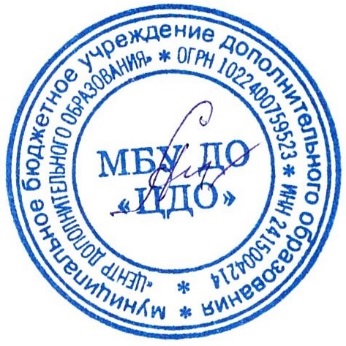 Директор МБУ ДО «ЦДО»_________А.Г. ГригорьеваПр. от 01.08.2018г. №36-од